Termini e condizioni breviOttieni uno strumento Fluke in omaggio a fronte di un acquisto di € 200.*Come ricevere uno strumento Fluke in omaggio:Spendi almeno € 200 su un prodotto Fluke idoneo tra il 15 febbraio 2021 e il 30 giugno 2021. Gli acquisti devono essere effettuati da un distributore Fluke autorizzato con sede in Europa continentale, Regno Unito, Svizzera, Norvegia, Svezia, Finlandia, Albania, Bosnia ed Erzegovina, Islanda, Macedonia e Serbia. È necessario disporre di una prova di acquisto, ad esempio una fattura o ricevuta. Distinte di imballaggio, ordini di acquisto e conferme dell'ordine non sono prove di acquisto.La promozione è valida esclusivamente per i prodotti Fluke idonei.Per gli acquisti online, è necessario disporre della prova della consegna su cui sia indicato il corriere, la data di consegna e il numero di tracking elettronico.Richiedi il tuo omaggio online! Visita: www.fluke.it/freefluke Ricevi il tuo nuovo strumento Fluke!*Promozione soggetta a termini e condizioni aggiuntive. Partecipando alla presente promozione, ne accetti i termini e le condizioni. Puoi consultare i termini e condizioni visitando il sito www.fluke.it/freefluke .Termini e condizioni completiTermini e condizioniDescrizione della promozione:Durante il Periodo promozionale (definito nella Sezione 3 del presente documento), i clienti finali che soddisfano tutti i requisiti stabiliti nella sezione Termini e condizioni della promozione (la "Promozione") ricevono un prodotto Fluke specifico in base all'acquisto originale, come descritto di seguito. Nell'ambito della Promozione, i clienti idonei di Fluke Europe B.V. o delle sue entità giuridiche affiliate in Europa continentale, Regno Unito, Svizzera, Norvegia, Svezia, Finlandia, Albania, Bosnia ed Erzegovina, Islanda, Macedonia e Serbia ("Sponsor"), che in ogni caso effettuano transazioni con il marchio Fluke IG, Fluke Calibration o Fluke Networks, hanno diritto a ricevere un prodotto Fluke a loro scelta ("Omaggio") corrispondente al prezzo di acquisto dei prodotti Fluke, come mostrato nella tabella nella sezione 2 presente di seguito.Ai fini della Promozione, il termine Prodotti Fluke è definito e ulteriormente descritto come segue:Per "Prodotti Fluke" si intende: Prodotti Fluke IG, disponibili all'indirizzo https://www.fluke.com/en-gb-products;Prodotti Fluke Calibration, disponibili all'indirizzo https://eu.flukecal.com/products (ad eccezione di programmi di assistenza e servizi di calibrazione); Prodotti Fluke Networks, disponibili all'indirizzo www.flukenetworks.com.Sono espressamente esclusi tutti gli altri prodotti Fluke, tra cui, a titolo esemplificativo, Fluke Biomedical, Beha-Amprobe, Pomona, Comark, eMaint software e Pacific Laser Systems. Requisiti e Periodo promozionale:Ai fini della Promozione, il cliente deve risiedere in Europa continentale, Regno Unito, Svizzera, Norvegia, Svezia, Finlandia, Albania, Bosnia ed Erzegovina, Islanda, Macedonia o Serbia. Per avere diritto alla Promozione, il cliente deve acquistare almeno un prodotto Fluke per un importo minimo di € 200 per poter beneficiare dell'Omaggio durante il Periodo promozionale, che inizia alle ore 00:00 (CET) del 15 febbraio 2021 e termina alle ore 23:59 (CET) del 30 giugno 2021 (il "Periodo promozionale"). La data di acquisto del prodotto Fluke riportata sulla fattura o sulla ricevuta del cliente deve rientrare nel Periodo promozionale. Il computer dello Sponsor è il riferimento ufficiale per stabilire qualsiasi orario nell'ambito della Promozione. La promozione è valida solamente per gli acquisti effettuati durante il Periodo promozionale. I clienti idonei possono richiedere un (1) Omaggio a scelta, tra le opzioni riportate di seguito, del valore corrispondente al prezzo del prodotto Fluke acquistato durante il Periodo promozionale (escluse IVA e altre imposte su vendite, spedizione/gestione e altre sovrattasse). Laddove le fatture riportassero altri prodotti in aggiunta ai prodotti Fluke idonei, solo questi ultimi verranno presi in considerazione nella valutazione delle categorie di omaggi, come indicato di seguito.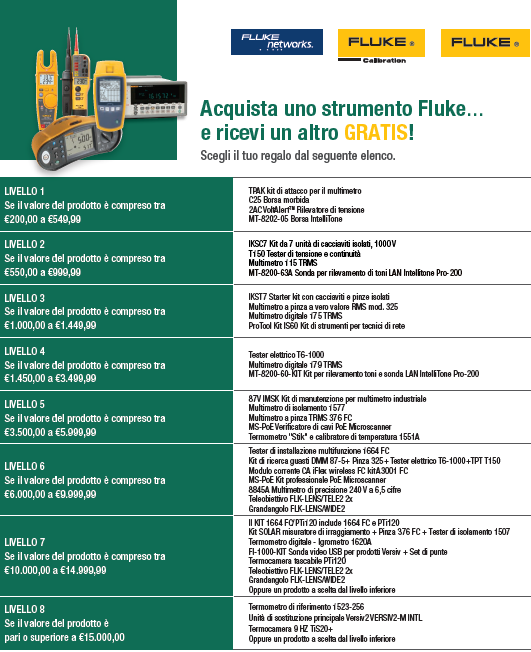 Istruzioni su come partecipare alla Promozione:La procedura per richiedere l'omaggio è la seguente:I clienti devono registrare la richiesta compilando il modulo di registrazione online relativo alla Promozione disponibile sulla pagina www.fluke.it/freefluke . Il modulo della Promozione deve essere compilato interamente ed inviato insieme alla prova di acquisto, cioè una scansione chiara e leggibile della fattura del prodotto Fluke acquistato durante il Periodo promozionale. Distinte di imballaggio, ordini di acquisto e conferme dell'ordine non sono prove di acquisto. Le fatture emesse in una data che non rientra nel Periodo promozionale non sono valide e non saranno prese in considerazione.I clienti dovranno selezionare l'Omaggio scelto nel modulo di registrazione online in base all'importo corrispondente sulla fattura. I clienti possono registrare solamente una (1) richiesta per fattura. Le fatture non sono cumulabili e non possono essere utilizzate più di una volta. Lo Sponsor accetterà richieste valide dall'inizio del Periodo promozionale fino al 30 luglio 2021 ("Termine delle richieste"). Le richieste registrate dopo tale data non saranno ritenute valide.Lo Sponsor verificherà le scansioni delle fatture inviate, le opzioni Omaggio selezionate dal cliente e i moduli. Laddove il modulo dovesse contenere discrepanze in merito all'Omaggio selezionato e all'importo della fattura fornita dal cliente, quest'ultimo riceverà l'Omaggio corretto a esclusiva discrezione dello Sponsor. In caso lo Sponsor ritenga che la richiesta del cliente non soddisfi i termini e le condizioni o non sia altrimenti valida, il cliente riceverà una notifica a riguardo.Lo Sponsor o i suoi rappresentanti invieranno l'Omaggio entro 30 giorni dal Termine delle richieste all'indirizzo del cliente al quale sono stati originariamente spediti i prodotti Fluke idonei. In caso di mancata ricezione dell'Omaggio, il cliente dovrà informare lo Sponsor entro e non oltre il 15 agosto 2021. Le comunicazioni di mancata ricezione pervenute dopo questa data saranno prese in considerazione a esclusiva discrezione dello Sponsor.Altre restrizioni e limitazioni della Promozione:La Promozione non è cumulabile con altri prodotti o qualsiasi altra promozione, offerta, sconto o voucher. L'Omaggio non può essere compensato con altri servizi o acquisti, o combinato con qualsiasi altra offerta speciale, promozione o contratto.Il cliente e tutto il materiale inviato allo Sponsor in relazione alla Promozione sono soggetti a verifica e audit da parte dello Sponsor, a sua esclusiva e assoluta discrezione. Tutto il materiale inviato in relazione alla Promozione che non risultasse conforme a uno degli articoli relativi ai termini e condizioni della Promozione può essere rifiutato dallo Sponsor a sua esclusiva e assoluta discrezione e il cliente può essere escluso dalla partecipazione alla Promozione. I partecipanti alla presente Promozione che acquistino prodotti Fluke al servizio o per conto del proprio datore di lavoro accettano di consegnargli immediatamente qualsiasi Omaggio ottenuto dagli acquisti effettuati nell'ambito di questa Promozione e di fornire su richiesta le prove della consegna. I partecipanti accettano inoltre di osservare le norme del datore di lavoro riguardanti l'accettazione di omaggi.I dipendenti, i (sub)distributori, i rivenditori, gli agenti, i grossisti e loro rappresentanti o agenti, i dirigenti e i funzionari dello Sponsor, le rispettive aziende, affiliate, sussidiarie, i distributori, i rappresentanti e i loro familiari più stretti (genitori, fratelli, figli e coniugi) e le persone appartenenti allo stesso nucleo familiare (imparentate o meno) non sono autorizzati a partecipare alla Promozione. Inoltre, nessun dipendente, funzionario, direttore, rappresentante o agente di distributore o produttore di strumenti concorrenti può partecipare alla Promozione. A norma di legge, non hanno diritto alla Promozione: i dipendenti di organismi, enti o organizzazioni internazionali pubbliche; persone che agiscono in veste ufficiale per o a nome di tali enti o organizzazioni; i dipendenti di società di proprietà o sotto il controllo del governo; persone che rappresentano un partito politico, funzionari di partito e candidati. La presente Promozione non si applica ai professionisti sanitari, ossia (a) persone fisiche (o giuridiche) coinvolte nella fornitura di servizi sanitari a pazienti, o (b) persone fisiche (o giuridiche) che acquistano, noleggiano, raccomandano, utilizzano, prescrivono o organizzano l'acquisto o il noleggio di prodotti o servizi medici per conto degli operatori sanitari, inclusi agenti commerciali dei medici e dirigenti e responsabili di ambulatori medici all'interno delle organizzazioni per l'acquisto di gruppi medici. Dichiarazione di non responsabilità:Lo Sponsor e ciascuna delle società madri, sussidiarie e affiliate e ciascuno dei rispettivi amministratori, funzionari, consulenti professionali, distributori, rappresentanti, dipendenti e agenti (collettivamente, le "Parti liberate dagli obblighi") non saranno da ritenersi in alcun modo responsabili per: (a) qualsiasi comunicazione, trasmissione o richiesta di rimborso, relative alla Promozione, pervenuta in ritardo, persa, non inviata correttamente, confusa o distorta o danneggiata; (b) problemi o guasti di telefono, componenti elettronici, hardware, software, rete, Internet, computer o altri problemi relativi alle comunicazioni, relative alla Promozione; (c) eventuali interruzioni, danni o perdite della Promozione causati da eventi fuori dal controllo dello Sponsor o dall'intervento di persone non autorizzate; o (d) eventuali errori tipografici o di stampa in qualsiasi materiale associato alla Promozione. Esonero da responsabilità e indennizzo:Salvo dove diversamente vietato, partecipando alla Promozione, il cliente accetta la politica di indennizzo ed esonera da qualsiasi responsabilità ogni Parte liberata dagli obblighi sollevandola da qualsiasi responsabilità, obbligo, lesione, reclamo, causa, azione, costo, spesa, perdita o danno di qualsiasi tipo, inclusa qualsiasi responsabilità fiscale o perdita di opportunità diretta, indiretta, speciale, incidentale o consequenziale, che può essere imposta, asserita o sostenuta dalla Parte liberata dagli obblighi, derivante o relativa in qualsiasi modo alla Promozione e alle offerte derivanti dal presente atto, incluse, ma non limitate a, risultanti o relative a quanto segue: (a) qualsiasi difficoltà tecnica o malfunzionamento del dispositivo (sotto il controllo dello Sponsor o meno); (b) qualsiasi furto, accesso non autorizzato o interferenza di terze parti; (c) qualsiasi richiesta di rimborso in ritardo, persa, alterata, danneggiata o indirizzata in modo errato (dopo la ricezione o meno da parte dello Sponsor e sotto il controllo o meno dello Sponsor); (d) eventuali danni dovuti al servizio postale; (e) qualsiasi variazione del valore del prodotto rispetto a quanto indicato nei presenti Termini e condizioni della Promozione; (f) qualsiasi responsabilità fiscale sostenuta dal partecipante; o (g) uso o uso improprio dei prodotti offerti nell'ambito della Promozione.Varie:La Promozione e i presenti Termini e condizioni saranno regolati, concordati e interpretati in conformità alle leggi del territorio in cui lo Sponsor è costituito, senza riguardo ad alcuna disposizione in materia di conflitti tra leggi che possano fare riferimento all'interpretazione dei termini qui esposti in base alle leggi di altre giurisdizioni. Qualsiasi azione nei confronti della Promozione e dei presenti Termini e condizioni potrà essere avanzata solo presso lo stato o la corte federale del territorio in cui lo Sponsor è costituito; ciascuna parte coinvolta in tale azione riconosce espressamente la giurisdizione di queste corti. Qualora una clausola dei presenti Termini e condizioni venga considerata illegale o non applicabile in un procedimento giudiziario, tale clausola sarà considerata nulla e inoperativa, mentre tutti gli altri termini e condizioni rimarranno operativi e vincolanti, purché i fondamenti dei termini e condizioni stessi mantengano la loro legalità. I clienti sono vincolati dai presenti Termini e condizioni e dalle decisioni dello Sponsor, che sono finali e vincolanti in tutti gli aspetti. Nei limiti consentiti dalla legge, lo Sponsor si riserva il diritto di modificare i presenti Termini e condizioni in qualsiasi momento, a propria esclusiva discrezione, e di sospendere o annullare la Promozione o la partecipazione di qualcuno alla Promozione se virus informatici, interventi umani non autorizzati o altri fattori al di fuori del controllo dello Sponsor dovessero compromettere l'amministrazione, la sicurezza o lo svolgimento della Promozione; se lo Sponsor non fosse più in grado (come definito a propria esclusiva discrezione) di condurre la Promozione come previsto o per qualsiasi altro motivo determinato dallo Sponsor, a propria esclusiva discrezione.I presenti Termini e condizioni costituiscono l'intero accordo che regola la Promozione e vincola i clienti; nessun altro accordo, verbale o in altra forma, sarà vincolante in relazione alla Promozione, a meno che non sia scritto e firmato dallo Sponsor. In caso di eventuali conflitti o incoerenze tra qualsiasi altro documento relativo alla Promozione e i presenti Termini e condizioni, prevarranno questi ultimi. Nei limiti massimi ammessi dalla legge, nessun annullamento di clausole di questi Termini e condizioni potrà essere considerato implicito a seguito di accordi tra il cliente e lo Sponsor o di eventuali mancanze da parte del cliente o dello Sponsor di fare valere i propri diritti in quest'ambito in qualsiasi occasione. I clienti che violano i presenti Termini e condizioni, che violano qualsiasi legge, norma o regola relativa alla partecipazione alla Promozione, manomettono il funzionamento della Promozione o mettono in atto pratiche di disturbo o comportamenti scorretti nei confronti dello Sponsor, della Promozione o di altri partecipanti (in ogni caso determinato dallo Sponsor a propria esclusiva discrezione) sono soggetti all'esclusione dalla Promozione e da tutti gli altri diritti e rimedi disponibili per legge. L'utilizzo da parte dello Sponsor delle informazioni personali del cliente fornite allo Sponsor è soggetto all'Informativa sulla privacy dello Sponsor (disponibile all'indirizzo http://en-us.fluke.com/site/privacy). In caso di domande su questi Termini e condizioni o sulla Promozione, non esitare a inviare un'e-mail a privacypolicy@fluke.com o scrivere direttamente al seguente indirizzo:Informazioni sull'indirizzo dello Sponsor:Fluke Europe B.V., BIC 1, 5657 BX, Eindhoven, Paesi Bassi.Note sul copyright e sui marchi:La Promozione e tutta la documentazione di accompagnamento sono protette da copyright © 2021 da Fluke Corporation. Tutti i diritti riservati. FLUKE è un marchio registrato di Fluke Corporation